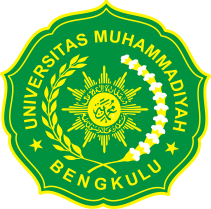 SURAT PERNYATAAN BEBAS KEWAJIBAN MAHASISWA (BKM)(Akademik, Keuangan, dan Perpustakaan)Kami yang bertanda tangan di bawah ini menyatakan bahwa:Nama Mahasiswa		: NPM			: Program Studi		: Ilmu HukumFakultas			: Hukumtelah dinyatakan BEBAS dari KEWAJIBANNYA (Akademik, Keuangan, dan Perpustakaan) sebagai Mahasiswa Fakultas Hukum Universitas Muhammadiyah Bengkulu. Dengan demikian, yang bersangkutan berhak mendapatkan Ijazah, Transkrip Nilai, dan Surat Keterangan Pendamping Ijazah (SKPI).Bengkulu, ……………………………………………YANG MENYATAKANJabatanNama PejabatTanda Tangan & StempelDekan Fakultas HukumDr. Hasmi Suyuthi, M. Pd………………………………………………Kepala BAKU UMBDra. Suharmi, M. Pd………………………………………………Kepala Perpustakaan UMBDrs. Adi Asmara, M. Pd………………………………………………